DisclaimerThis report has been prepared by the Commonwealth of Australia represented by the Australian Trade and Investment Commission (Austrade). The report is a general overview and is not intended to provide exhaustive coverage of the topic. The information is made available on the understanding that the Commonwealth of Australia is not providing professional advice.While care has been taken to ensure the information in this report is accurate, the Commonwealth does not accept any liability for any loss arising from reliance on the information, or from any error or omission, in the report.Any person relying on this information does so at their own risk. The Commonwealth recommends the person exercise their own skill and care, including obtaining professional advice, in relation to their use of the information for their purposes. The Commonwealth does not endorse any company or activity referred to in the report, and does not accept responsibility for any losses suﬀered in connection with any company or its activities.Acknowledgement of countryIn the spirit of reconciliation, we acknowledge the Traditional Custodians of country throughout Australia and their connections to land, sea and community. We pay our respect to their elders past and present and extend that respect to all Aboriginal and Torres Strait Islander peoples today.Copyright © Commonwealth of Australia 2022The material in this document is licensed under a Creative Commons Attribution – 4.0 International licence, with the exception of:the Commonwealth Coat of Armsthe Australian Trade and Investment Commission’s logoany third party materialany material protected by a trade markany images and photographs.More information on this CC BY licence is set out at the creative commons website: https://creativecommons.org/licenses/by/4.0/legalcode. AttributionBefore reusing any part of this document, including reproduction, public display, public performance, distribution, dissemination, communication, or importation, you must comply with the Attribution requirements under the CC BY licence. Enquiries about this licence and any use of this document can be sent to: advisory@austrade.gov.au.Using the Commonwealth Coat of ArmsThe terms under which the Coat of Arms can be used are detailed on the Department of the Prime Minister and Cabinet website at pmc.gov.au/government/commonwealth-coat-arms.Publication date: March 2023Contents Thriving technology sector and innovation ecosystem Australia’s A$167 billion tech sector creates amazing opportunities Venture capital turbocharged the startup ecosystem Australia’s tech start-up ecosystem Our advanced, life-style cities are hubs for tech creativity Advanced and stable digital economy Australia is the world’s 12th largest economy A strategic location for APAC expansion Investors benefit from advanced digital infrastructure Australia is a solid and reliable foundation for overseas investors World’s top country for digital readiness A nation of digital adopters Australian businesses are big IT spenders A nation of early adopters Talented and diverse workforce Top tech talent in Australia Australia has a greater pool of experienced tech talent Government driving digital transformation Government’s strong support fordigital investment Tech is a priority sector for R&D support R&D excellence in multiple fields of technology Opportunities across the technology landscape Fintech: Australia’s 800 fintechcompanies create a global hub 5G: A global leader in 5G rollout Cyber security: world’s 2nd biggest FDI market for cyber security Digital games: tax incentives power a smash-hit digital games industry Digital services: Australia’s rapid uptake of digital services Quantum: investors power rapid growth in quantum technology Austrade services  Why Australia Digital TechnologyAustralia is a great place to develop digital technologies. Our $167 billion tech sector is growing fast: it’s expanded by 80% in just 5 years. We have expertise in SaaS, fintech, cyber security, quantum, digital games, and across the technology spectrum. Our tech ecosystems are smart and dynamic. Australia has produced global tech giants such as Canva, Atlassian, WiseTech, and many unicorns. Australian capital cities have amazing tech hubs where universities and governments partner with businesses. This is where our irrepressible optimism meets deep skills in science and innovation. We bring great ideas to commercial life. The Australian Government, states and territories support the tech sector. National science bodies channel public investment into future-critical research. Grants and tax offsets encourage local innovation. Australia offers generous incentives and funding pools to grow the private venture capital market. A strong and transparent regulatory culture promotes innovation while protecting IP. Above all, we have talent. Our lifestyle attracts tech pioneers from around the world. They build global businesses in Australia. Great tech skills make us a top investment destination for Google, Amazon, Microsoft, BT, NEC, and CISCO. And with deep regional trade ties, we are a springboard for growth into the Asia-Pacific region.Thriving technology sector and innovation ecosystem Australia’s A$167 billion tech sector creates amazing opportunities Our dynamic tech sector is growing by an average 16% per year. Technology will contribute a predicted A$250 billion to the Australian economy by 2030.The tech sector generated A$167 billion ~ 8.5% of Australia’s GDP. If considered as one industry, the technology sector would be the third largest industry in AustraliaGrowth projection: A$250 billion GDP by 2030Five tech sectors each worth: >A$30 billion These include Business Software, Biotech, Medical Device, Media & Design and PayTech Source: Tech Council of Australia: Turning Australia into Regional Tech Hub Report 2022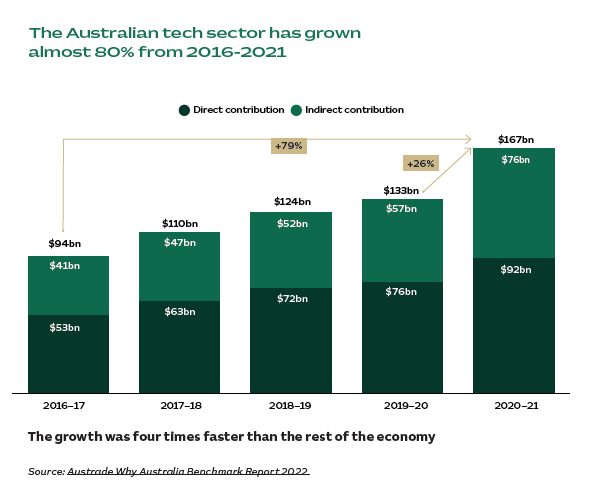 Venture capital turbocharged the startup ecosystem Australian innovators and local tech startups attract global investors. In 2022, Australia showed great resilience despite the global slow-down. Our startup ecosystem is flourishing and early-stage deal activity was stronger than ever.Australia attracted A$7.4 billion Australia saw 712 deals in 20225 new unicorns in 2022A$1.2 billion raised by Enterprise/ Business Software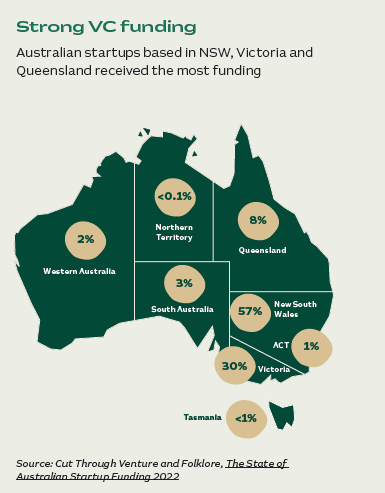 Australia’s tech start-up ecosystemAustralian tech giants and unicorns are attracting billions of dollars from global investors. 21 technology start-up companies reached “unicorn’ status (valued at over US$1 billion) as of Oct 2022Our fastest-growing tech powerhouses continue to invest and scale for global success.Australia produced 20,000 tech startups. Our creativity powers an innovative and connected tech ecosystem.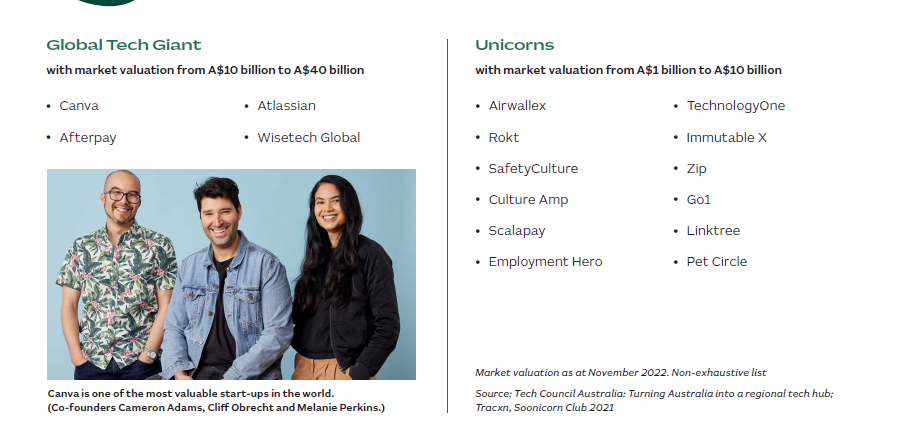 Our advanced, life-style cities are hubs for tech creativityAustralian universities and institutes partner with business to create innovation precincts. Tech hubs power industry clusters — in medicine, advanced manufacturing, mining and agriculture.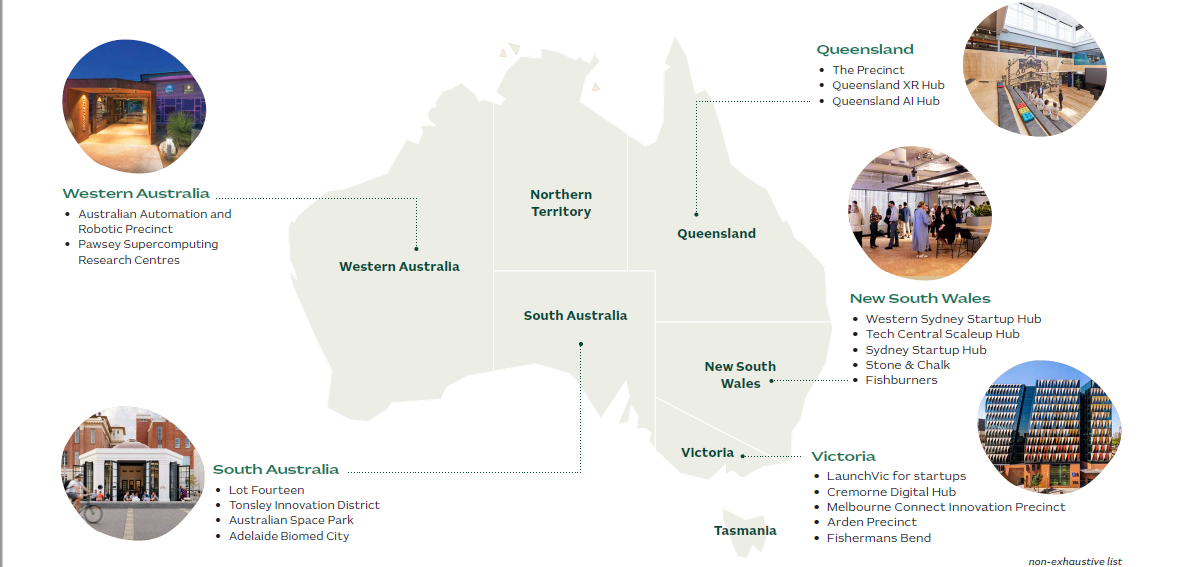 Advanced and stable digital economy Australia is the world’s 12th largest economyOur resilient economy is a magnet for foreign direct investment. Over 70% of our trade is with fast-growing economies in the Asia-Pacific region. We are a springboard for regional business expansion thanks to location, trade ties and language skills.Australia was the world’s 12th largest economy in 2021. Nominal GDP was around A$2.2 trillion (US$1.6 trillion) in 2021. Australia was home to just 0.3% of the world’s population, but accounted for 1.7% of the global economy.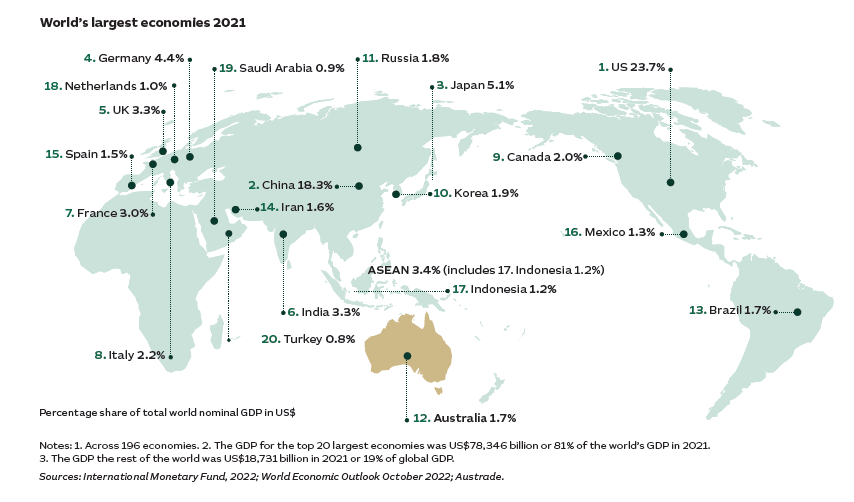 Ranked 2nd for the most resilient economy during the COVID pandemic*Ranked 8th in Top FDI Destination Countries**Sydney 4th Top FDI Destination**Melbourne 10th Top FDI Destination**A strategic location for Asia-Pacific expansion Austrade facilitated A$7.4 billion FDI projects, creating 22,000 jobs in 2022. Our winning factors are our geographic edge and trade links with the fast-growing APAC region. (Source: Austrade’s Trade and Inward Investment Results 2021-2022 Geopolitical)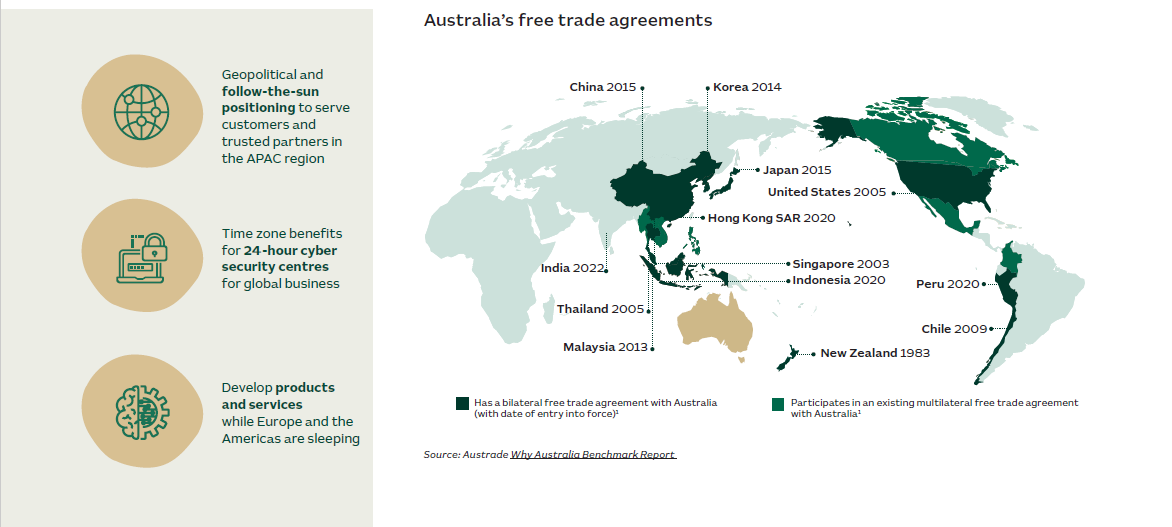 Investors benefit from advanced digital infrastructureAustralia ranks in the top 10 nations globally for 5G connected devices, data centres, telecoms investment and digital cities. Our infrastructure is intelligent and conducive, leading to greater opportunities for investment.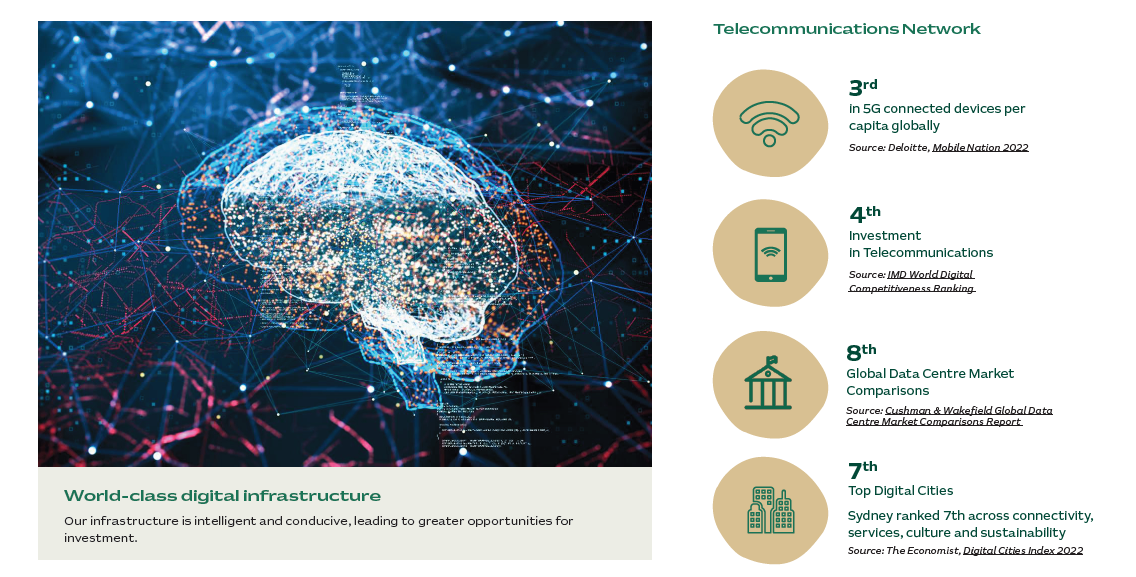 Australia is a solid and reliable foundation for overseas investorsWe score highly in rankings that investors care most about. Our regulatory frameworks are transparent and business-friendly. Our legal systems protect IP.Our stable regulatory environmentAustralia compared well in regulatory stability – ahead of developed economies such as Germany, Singapore, Japan, UK, and US. Source: Austrade Why Australia Benchmark ReportAustralia ranked the 5th most powerful cyber nation. We were ranked1st for Defence 4th for Intelligence 8th for Commerce 8th for Norms  Source: National Cyber Power Index Report 2022 by Harvard University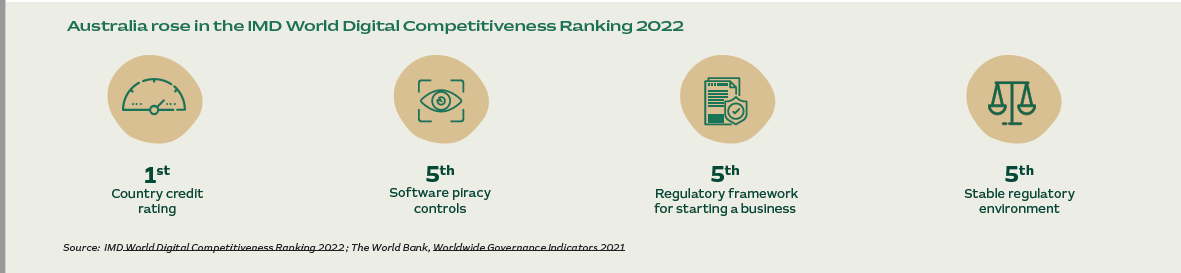 One of the world’s top countries for digital readinessAustralia invests heavily in digital capabilities. The result: we reached our highest stage of digital readiness. Australia ranks 6th globally for human capital, and 9th for startup-friendly environment.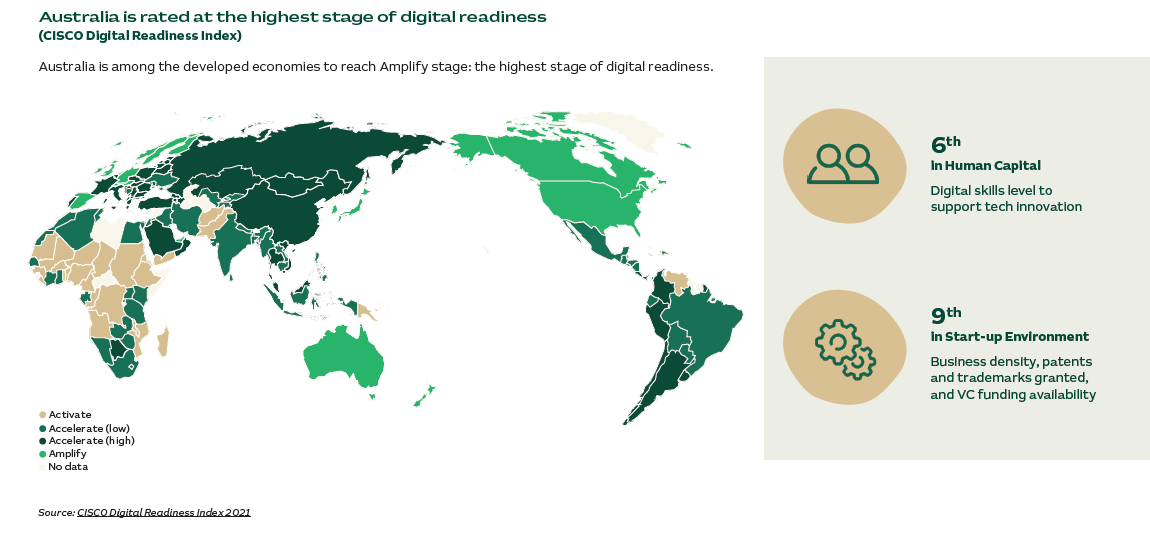 A nation of digital adopters Australian businesses are big IT spenders 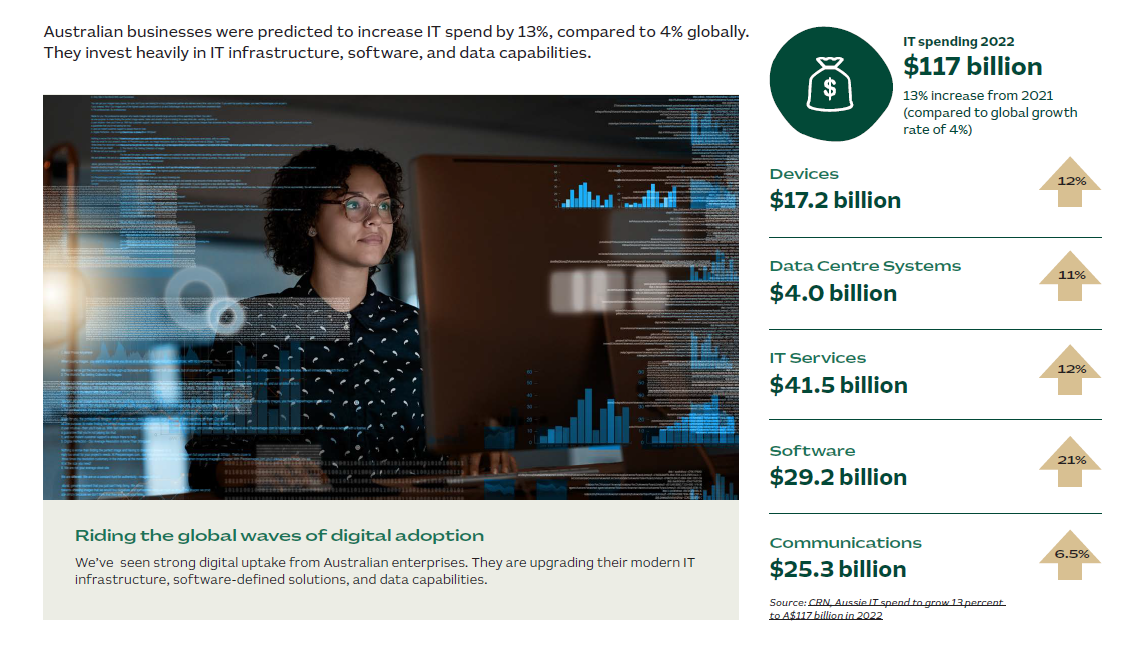 A nation of early adopters Australia ranks 4th as the world’s most attractive online consumer market. We shop online, we love mobile broadband, and we helped pioneer buy-now-pay-later technology.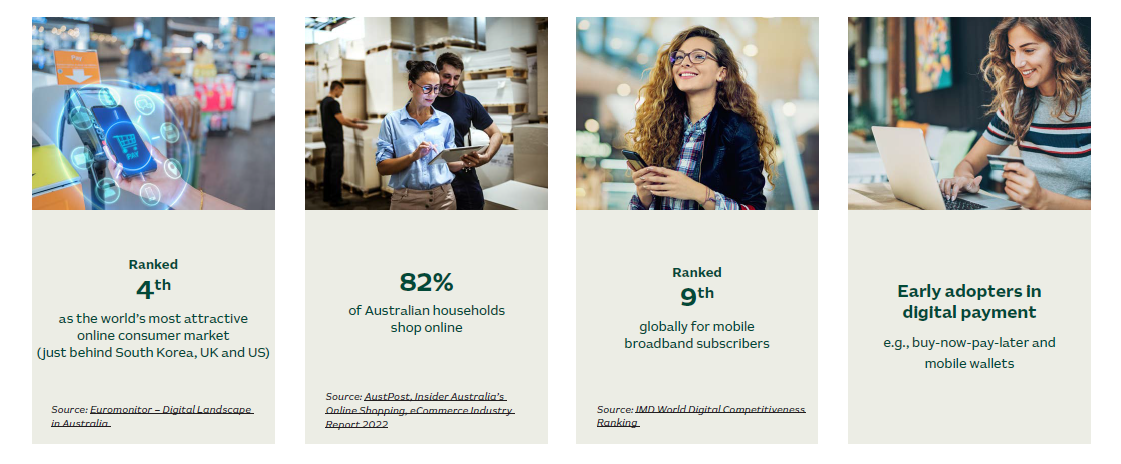 Talented and diverse workforce  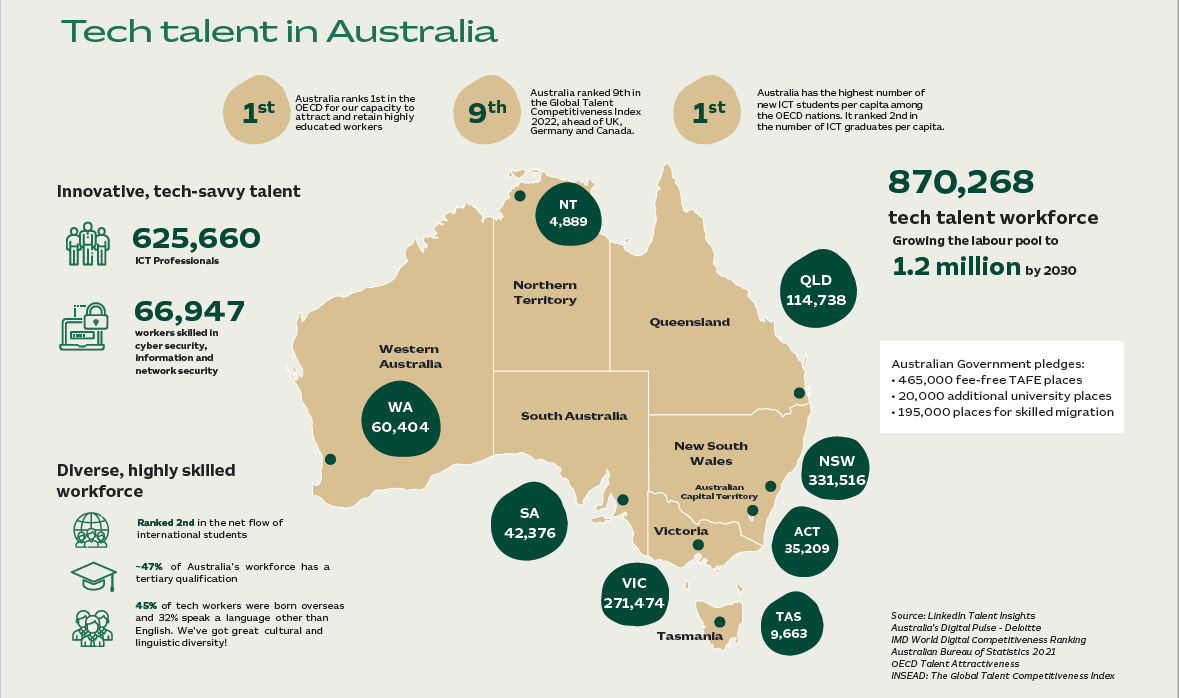 The Australian Government pledged to grow the tech jobs to 1.2 million by 2030. It has committed: Australia ranks 1st in the OECD for our capacity to attract and retain highly educated workers. Australia has the highest number of new ICT students per capita among the OECD nations. It ranked 2nd in the number of ICT graduates per capita. Australia ranked 9th in the Global Talent Competitiveness Index 2022, ahead of UK, Germany, and Canada. Ranked 2nd in the net flow of international students. ~47% of Australia's workforce has a tertiary qualification. 45% of tech workers were born overseas and 32% speak a language other than English. We've got great cultural and linguistic diversity! Government driving digital transformation 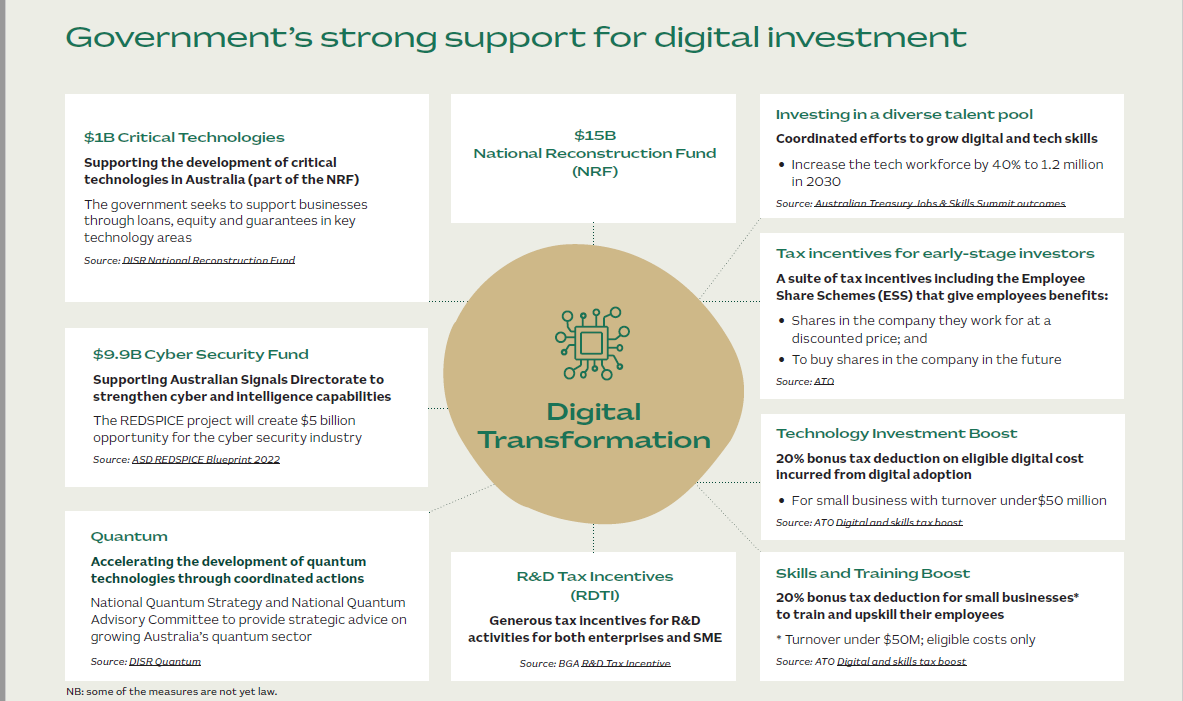 Tech is a priority sector for R&D support Australia’s state and territory governments partner with industry to incentivise R&D in technology. Meanwhile, global tech is a keen investor in Australian technology hubs, thanks to high skills availability.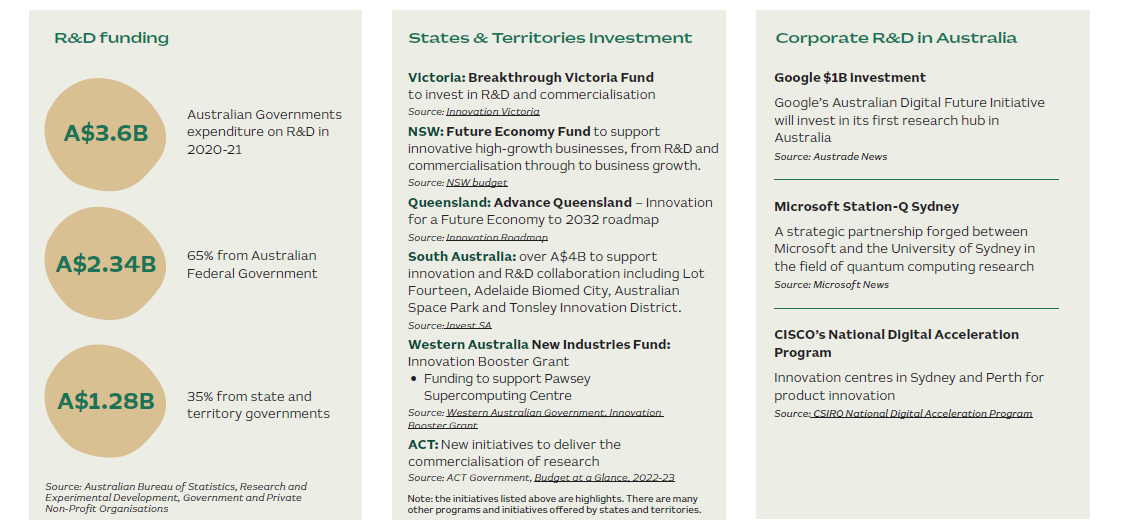 R&D excellence in multiple fields of technologyAustralia attracts top-grade academic researchers. The Commonwealth Scientific and Industrial Research Organisation (CSIRO) helps focus investment in deep-tech and future-critical industries.The University of Melbourne, the University of Sydney, the Australian National University, UNSW, and University of Queensland are in the global top 50 universities.TOP 1% of the world’s scientific institutions in 15 of 22 research fieldsCSIRO is Australia’s national science agency. It has leading research expertise and capabilities across science and tech.Data 61 is CSIRO’s data and digital specialist arm. Its National AI Centre leads Australia’s AI adoption and development.Opportunities across the technology landscape   Australia’s 800 fintech companies create a global hubAustralia now ranks 2nd in the Asia-Pacific as a fintech hub, and 6th globally. We are great fintech innovators – thanks to our outsized, A$10 trillion financial sector and consumers who are early fintech adopters.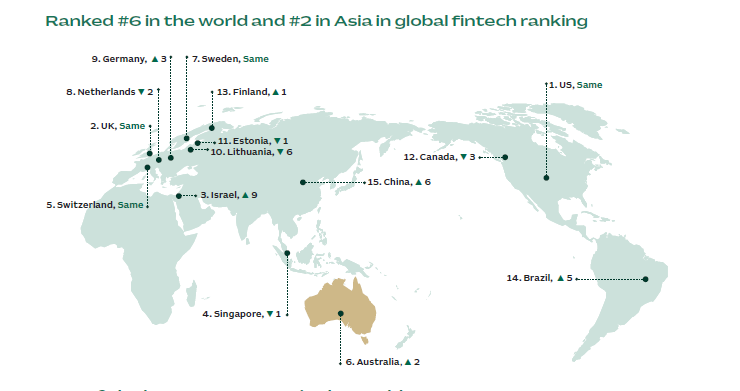 Australia has one of the best ecosystems in the world:800+ Fintech companies A$4+billion industry160+ Fintech companies in Australia are foreign ownedGlobal fintech hub ranking:11th – Sydney 25th – Melbourne Source: Findexable, Global FintechRankings, 2021 Australia offers exceptional opportunities for global businesses: Growing domestic demand and policies that encourage innovation Financial institutions are looking for innovative solutions and partnerships to transform Australia’s A$10 trillion financial services industry A stable regulatory environment with policies that encourage innovation including an Enhanced Regulatory Sandbox and Consumer Data Right (Open Data) Australia is a strategic location to capture the growth of fintech in the Asia-Pacific – e.g. Australia-Singapore Fintech BridgeClear pathways to enter the Australian market Forging alliances and investment partnerships with large banks, incumbent institutions and start-ups to solve customer problems Tapping into opportunities from rapid adoption of digital platforms and payments solutions by businesses and consumersA global leader in 5G rolloutAustralia will have 95% population coverage for 5G by 2025. We have the infrastructure and capabilities to be a test-bed for 5G innovation — in mining, healthcare, transport, utilities, and other industries.Benchmarking 5G development in Australia 3rd globally connected devices on a per capita basis 95% connected devices on a per capita basis 7th / 65 countries Most extensive 5G Subscriber uptake, latency and speed 4,000+ Operational 5G base stations deployed as at 2021 Sources: Deloitte Mobile Nation 2022; Telstra, T25 Strategy; Mobile Magazine 2022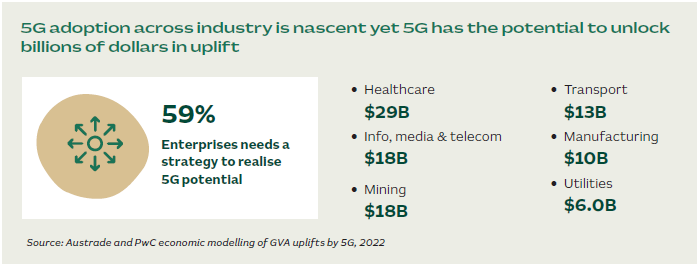 Strong government support for regional connectivity (AUD)Australian Government $210M Victorian StateGovernment $550M NSW Government $400M Government of Western Australia $48.6M Market entry pathwaysCo-invest with domestic industries and telco companies to accelerate 5G innovation such as signal propagation and slicing Use Australia as an OECD-market test bed for 5G-enabled innovation World’s 2nd biggest FDI market for cyber securityAustralia is a big supplier of cyber security technologies. We are a big consumer as well, with a growing cyber market driven by regulation. Defence alliances with the US, the UK, and neighbours in Asia-Pacific require best-in-class cyber skills.Australia delivered the world’s 9th largest revenue in cyber, growing at 11% per year to 2026 Source: AustCyber, Australia’s Cyber Security Sector Competitiveness Plan 202260% of Australian companies will increase cyber budgets in 2023 Source: PwC, Cyber Security Digital Trust 2022World’s 2nd largest FDI market in cybersecurity (2017-2021) Source: FDI markets analysis 2022World’s 5th Most Powerful Cyber NationStrategic location to grow global cyber operationsRegional leader in global alliances AUKUS pact – Australia, the UK, the US QUAD – Australia, the US, India and Japan 24-hour cyber security centres Co-investment opportunitiesUplift national security and critical infrastructure with Australian Cyber Security Centre (ACSC) and Australian Signal Directorate (ASD) Invest and co-design solutions with Cyber CRC Leverage AustCyber and CyRise’s accelerators Co-develop solutions with CSIRO and universities Evolving regulatory framework2,000+ Critical Infrastructure entites to comply with Security of Critical Infrastructure ACT (SOCI) Source: Australian Financial Review (AFR)A$5 billion REDSPICE imitative opens opportunity for the industry Source: ASD, REDSPICE Blueprint 2022Tax incentives power a smash-hit digital games industryOverseas investment partners with our creative nous, triggering a renaissance in digital games creation right across Australia. Government support helps. The Federal Government will offer a 30% tax offset incentive. State-level support can take this to 40-45%.Australia’s capabilities A creative and connected ecosystem Australia’s smash-hit games rocketing up global sales charts and winning critical acclaim IP creators: 74% of Australian game developers create their own IP 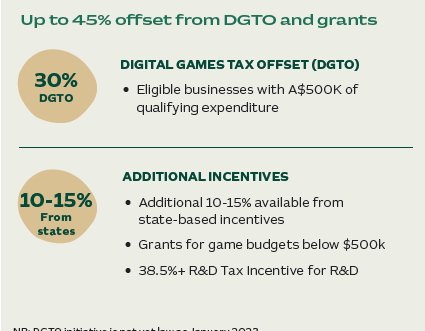 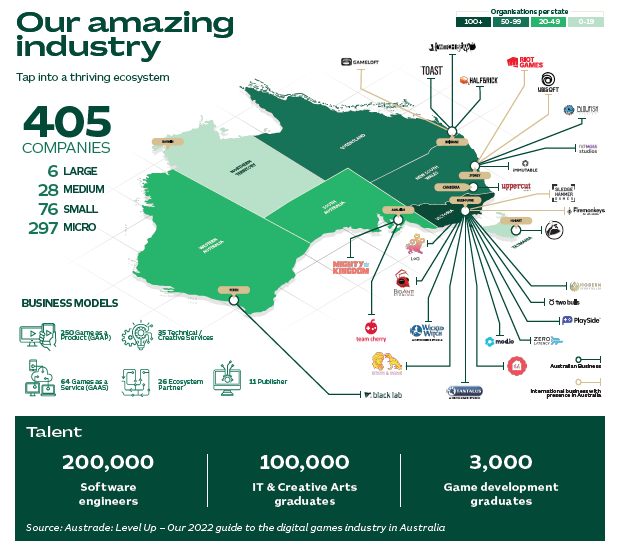 Australia’s rapid uptake of digital servicesAlmost half of our top digital services companies are foreign-owned, ensuring Australia’s digital economy reflects world-leading solutions and our workforce is globally competitive.Australia recorded healthy domestic growth A$117 billion IT spending in 2022, 13% increase from 2021 (global growth rate was 4%) A$41.5 billion for IT Services spending ~35% of the total IT spending Source: CRN, Aussie IT spend to grow 13 percent to A$117 billion in 2022Australia’s foreign direct investment 2019-21 Ranked 4th in attracting FDI in Software & IT Services globally between 2003-2020FDI in Digital and IT Services significantly contributes to Australia’s employment 45 out of 100 top digital services companies in Australia are foreign owned 69% employees are hired by foreign investors in top 100 digital service companies 38,595 estimated number of employees hired by top 10 foreign investorsInvestors power rapid growth in quantum technologyAustralia has 30+ years of global leadership in quantum research. Eight universities are performing quantum physics research well above world standard. We have a track record for growing university spinoffs.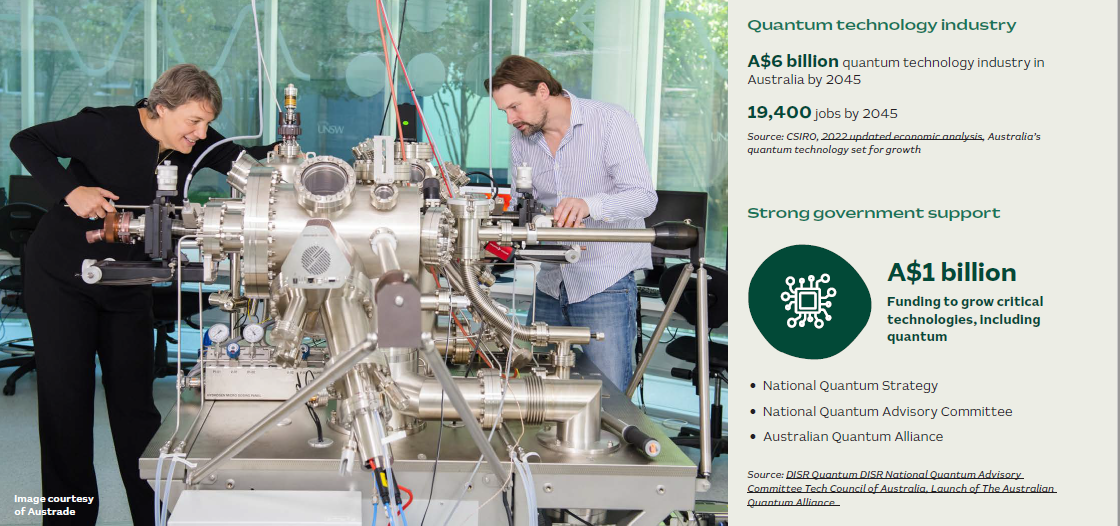 Centres of excellence and research institutions driving global collaborationsCentre for Quantum Computation & Communication Technology (CQC2T) Engineered Quantum Systems (EQUS) Sydney Quantum Academy Australian Quantum Software Network CSIRO Pawsey Supercomputing Research Centre Centre of Excellence in Quantum Biotechnology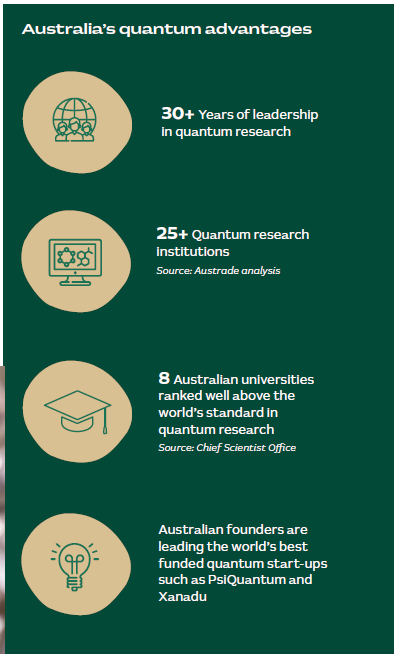 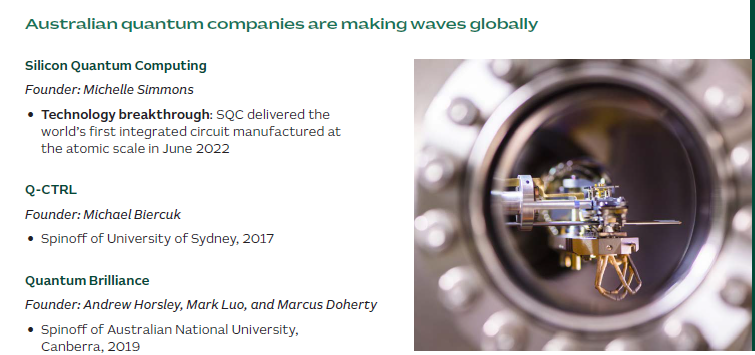 Austrade Services  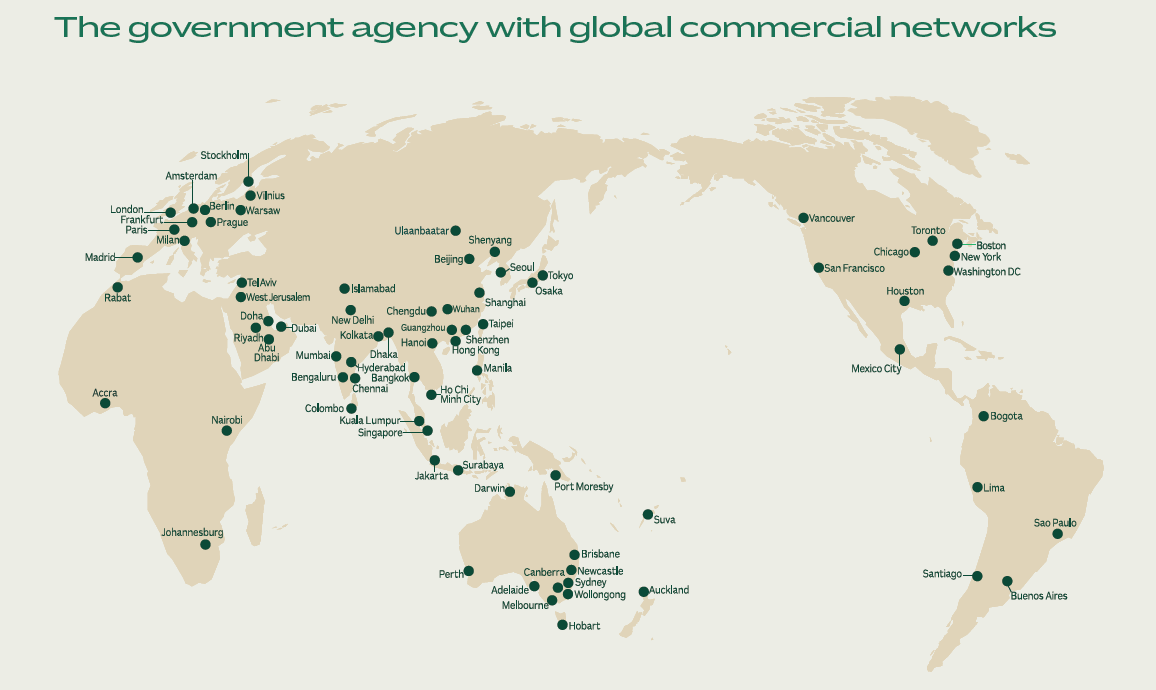 